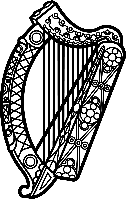 Statement of Ireland 40th session of the UPR Working Group Review of Uganda 27 January 2022Ireland welcomes the delegation of Uganda and thanks it for its presentation.Ireland acknowledges Uganda’s efforts to advance human rights and notes progress made since the last UPR cycle. We welcome the signing into law of the Human Rights Enforcement Act. However, Ireland is concerned by measures targeting civic space and human rights defenders, and treatment of LGBTI+ persons in Uganda.Ireland recommends that Uganda:End arbitrary detention and enforced disappearances, drop politically-motivated charges, and investigate allegations of state harassment and violence against civil society and human rights defenders; Adopt the Human Rights Defenders Protection Bill;Protect LGBTI+ persons’ rights by repealing sections 145, 146, 148 of the Penal Code, reviewing the Sexual Offences Bill to prevent further criminalisation of consensual same-sex relations, and enhancing training of law enforcement on human rights.We wish Uganda every success in this UPR cycle. Thank you.